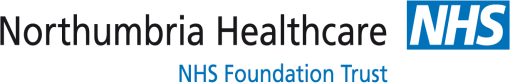 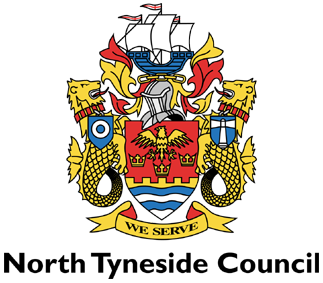 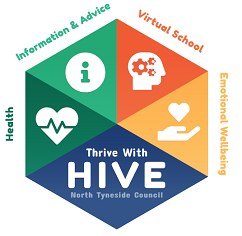 Please refer to The Hive Team leaflets or website for more information about the support and specific interventions we offer www.nthive.org.uk Current SituationOther Services InvolvedHIVE Use OnlySocial WorkerTeamCarer / GuardianSchoolSchool YearKey Contact at SchoolName of Person completing referralRole Contact NumberDate of ReferralSupport being requested?Please tickWhere is impact greatest?Please tickEducation supportHomeEducational Psychology SchoolCounselling/therapeutic supportFamily Time / Birth FamilyHealth supportPeer relationshipsOccupational Therapy (Sensory)CommunityWhat is working well?What are you worried about and why are you making the referral?How would you scale the current situation? (0 – most concerned 10 – least concerned)0        1         2        3        4        5        6         7        8         9       10Why have you scaled it as this?What would need to happen for you to scale higher and what do you hope the support will achieve?Are any other services currently involved? If so, please specify.Any support services involved within last 3 years? If so, please specify.Date of discussion:Referral accepted?Person identified to take lead:Further clarification needed about:Proposed support package:Next steps:Review Date